2023 TIOS廠商報名表 展覽日期:3/3(內覽)-3/19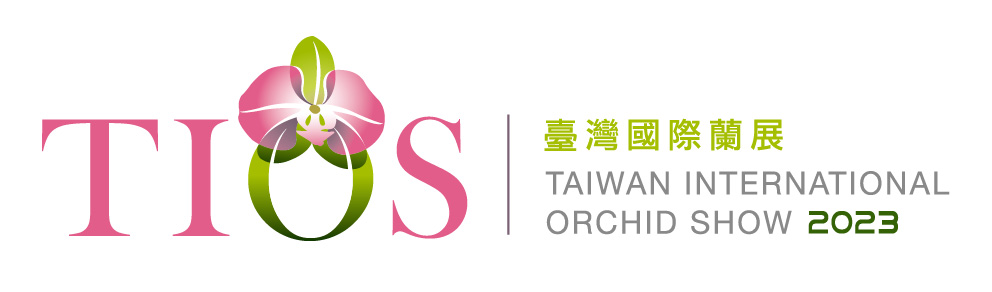 煩請欲參加2023臺灣國際蘭展之公司及蘭友勾選與填寫本表，並繳交註冊報名表於111年12月31日前交回本會辦公室，或以傳真、E-mail方式回傳，以利後續規劃作業。※請務必以正楷詳細填寫報名資料，資料將刊登於廠商名錄。※繳費期限至111年12月31日截止，攤位報名登記以完成繳費為準，未繳費者一律不予以保留攤位登記。一、註冊登記基本資料：二、參加項目：□ 註冊（所有參展廠商皆須至少有一位標準註冊者）□標準註冊 費用NT 1,000元□ 商業洽談攤位(3m x 3m)展期3/3~3/6，租金NT20,000/格（含基本裝潢），保證金NT10,000/格    （蘭花相關產品推廣展示可報名本區，本區不得從事零售行為）（預計招商30格，額滿為止） ＊小計：租金NT20,000 ×      格＋保證金NT10,000 ×      格＝NT          □ 展售攤位 (大會僅提供1張桌子、2張椅子、不提供展示台)□活體植物（4m × 3m）需    格，保證金NT10,000/格，租金NT40,000/格　※活體植物攤位不得販售人造花、乾燥花、永生花等非活體植物。□園藝資材（4m × 3m）需    格，保證金NT10,000/格，租金NT40,000/格□生技文創（4m × 3m）需    格，保證金NT10,000/格，租金NT40,000/格　※生技文創攤位，販售品項不得有食用性質；永生花、乾燥花、押花請報名此攤位類型。□優先選位 5,000元/格 需    格(選位順序不論格數，以優先繳交所有費用者為準)    ＊活體植物、園藝資材及生技文創攤位預計招商100格，額滿為止。＊每家至多可報名3格，採優先選位者格數不受限制註1。 註1選位方式為有優先選位者先選位，再依格數多且先完成繳費者優先抽籤選位，    以此類推。2格及2格以上，不論是優先選位或抽籤選位，皆不得選取角位，只能直線選位。(請參考選位圖示說明)  ＊小計：租金NT40,000 ×    格＋保證金NT10,000 ×    格＋優先選位NT5,000/格×    格
＝NT             □ 國內通路業者媒合展示：展期3/3~3/19需提供已量產之開花株，並另外填寫品種展示表格。  3.5吋開花株×     株、2.5吋開花株×     株  註:此項目為免費報名,每家廠商至多以10株為限如因疫情影響，無法舉辦，將全數退還攤位報名費用。相關參展規定將以參展手冊為依據，上述事項若有未盡事宜，本會保留最終解釋與增加、變更及取消等注意事項之權利。合計：註冊費NT         ＋商業洽談攤位NT          ＋展售攤位NT                     ＝NT                    ［背面尚有資料］ 線上報名網址: https://forms.gle/KLEuxHb8jdNUxCou8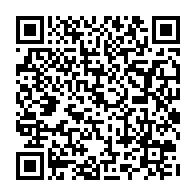 繳費方式:請匯款至下列帳號銀行:合作金庫銀行   新營分行帳號:0290-717-080627戶名:社團法人台灣蘭花產銷發展協會         詳情請洽 TEL：06-6830304       FAX：06-6830625網  址：http://tios.tw         E-Mail：togaorg012@gmail.comtogaorg011@gmail.com                           選位圖示如下           3格正確 ↓                   3格錯誤↓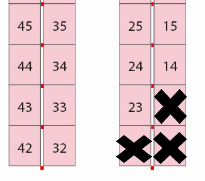 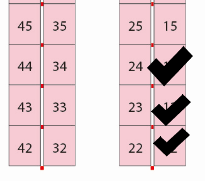               2格正確↓                 2格錯誤↓             2格錯誤↓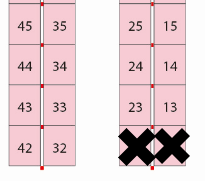 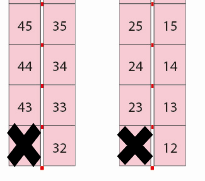 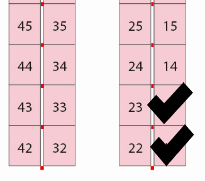 1公司/機關團體(中文)                     (English)(中文)                     (English)(中文)                     (English)(中文)                     (English)(中文)                     (English)2姓   名(中文)                     (English)(中文)                     (English)(中文)                     (English)(中文)                     (English)(中文)                     (English)3地   址(中文) (中文) (中文) (中文) (中文) 4電   話傳 真手 機5E-mail網 址6營業項目介紹(若篇幅不足,請自行增加)(中文) (English)(中文) (English)(中文) (English)(中文) (English)(中文) (English)